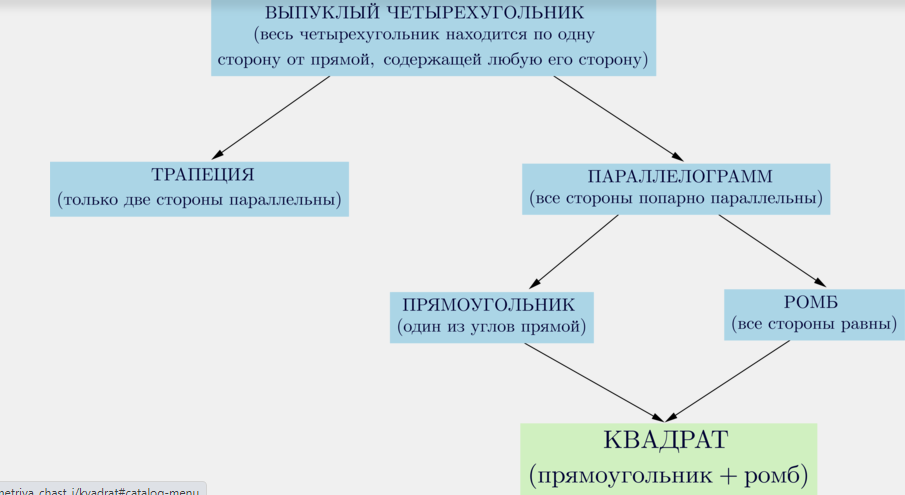 Ромб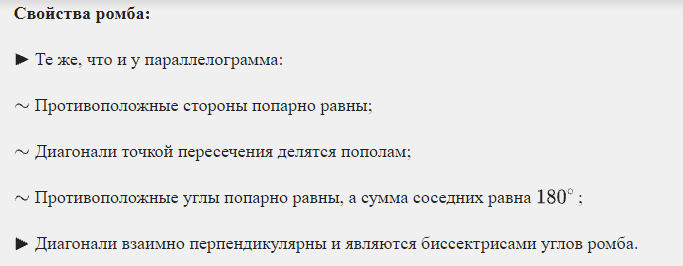 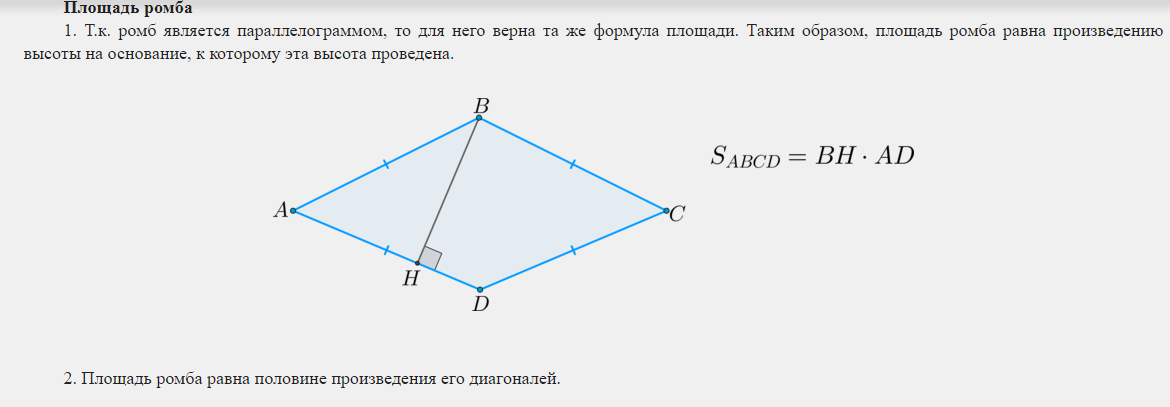 1.Точки М и К – середины сторон АВ и АС треугольника АВС соответственно. Найдите периметр треугольника АВС, если периметр МАК равен 17. Отрезок АМ имеет длину 4, отрезок АК 5. Найдите площади треугольников МАК и АВС.2.Основания AD  и ВС трапеции ABCD  равны соответсвенно 20 и 12, одна из боковых сторон равна 10, площадь трапеции ABCD равна 80. Найдите острый угол трапеции ABCD, который образует её боковая сторона с одним из оснований.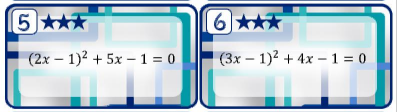 